ΕΛΛΗΝΙΚΟ ΑΝΟΙΚΤΟ ΠΑΝΕΠΙΣΤΗΜΙΟ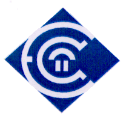 ΣΧΟΛΗ ΑΝΘΡΩΠΙΣΤΙΚΩΝ ΣΠΟΥΔΩΝΜΕΤΑΠΤΥΧΙΑΚΟ ΠΡΟΓΡΑΜΜΑ ΣΠΟΥΔΕΣ ΣΤΗΝ ΟΡΘΟΔΟΞΗ ΘΕΟΛΟΓΙΑ	Σχεδίασμα μεθοδολογίας 	 για την έρευνα και τη σύνταξη της μεταπτυχιακής φοιτητικής εργασίας γνωστοποίηση και κατανόηση του θέματοςσυλλογή του υλικούοι πρώτες προσπάθειες για τη σύνταξηη παρουσίαση και η δομήη οργάνωση και η συγγραφήη συνοπτική παρουσίασηοι προδιαγραφές της εργασίαςη διαχείριση των «κρίσεων»η οργάνωση του χρόνουσυντάκτηςΝΙΚΟΣ ΝΤΑΛΝΤΑΣεποπτεία έκδοσης  ΧΡΗΣΤΟΣ ΤΕΡΕΖΗΣΠΑΤΡΑ 2006 1.Γνωστοποίηση και κατανόηση του θέματος 2.  Συλλογή του υλικού 3. Αρχειοθέτηση του υλικού 3. Οι πρώτες προσπάθειες για τη σύνταξη της εργασίαςΗ ΣΧΕΣΗ ΑΝΑΜΕΣΑ ΣΤΗ ΣΥΝΤΑΞΗ ΚΑΙ ΤΗ ΔΙΑΔΙΚΑΣΙΑ ΤΗΣ ΕΡΕΥΝΑΣΤα στάδια της έρευνας και το πλάνο της έρευνας δεν θα ταυτιστούν τελικά με τα κεφάλαια στην τελική παρουσίαση της εργασίαςτο πλάνο της έρευνας οργανώνει μια εργασίαμια έρευνα πραγματοποιείται στην πράξηη εργασία παρουσιάζει ένα αποτέλεσμα που απευθύνεται σε συγκεκριμένο κοινό Η δόμηση μιας εργασίας γίνεται σύμφωνα με μεθοδολογικά κριτήρια ο αναγνώστης πρέπει να νοεί προ πάντων τους στόχους,τα αποτελέσματα και τις βασικές ιδέες σαςόπως αναπτύσσονται στην ανάλυση του κειμένουο συγγραφέας πρέπει να προβλέπει την κριτική Το διάγραμμα της εργασίας4. Η παρουσίαση και η δομή της εργασίας4.1.  Σχετικά με τη χρήση ενός επεξεργαστή κειμένου Δεν πρέπει να χρησιμοποιείτε και να χειρίζεστε ένα πρόγραμμα του υπολογιστή αν δεν το  κατέχετε:να παράγετε τους πίνακες και το λημματικό κατάλογο, να αριθμείτε αυτόματα τίτλους και λίστες, να χρησιμοποιείτε στη σελίδα του κειμένου διαφορετικά στοιχεία.Να μην καθυστερείτε με πολλές προσπάθειες διαμόρφωσης του κειμένου  πριν ξεκινήσετε τη σύνταξη δημιουργείστε ένα μορφοποιημένο έγγραφο στον επεξεργαστή του κειμένου σας ή διαμορφώστε το τελικό κείμενο σας στο τέλος.  Θα πρέπει το λιγότερο να καθορίσετε τα κατωτέρω στοιχεία:κεφάλαιο, ενότητα, υποενότητες αριθμημένες και τίτλοι χωρίς τους αριθμούςκανονικοί παράγραφοι, μεγάλες αναφορέςμια καθορισμένη μορφοποίηση για το συνολικό κείμενο4.2 Τίτλοι και ενότητεςΟ πίνακας των περιεχομένων σχετίζεται με την επιχειρηματολογία σαςΑποφεύγει την υπερβολική χρήση των υποενοτήτων που προκαλούν τομές στο κείμενοΟι τίτλοι να φανερώνουν το περιεχόμενο των ενοτήτων και των υποενοτήτων και δεν πρέπει ποτέ να είναι μακροσκελείςΜια ενότητα και μια υποενοτήτα  απαριθμούνται σε σχέση με ένα σημαντικό θέμαΕάν το κείμενο μέσα σε ένα τμήμα γίνεται υπερβολικά μακρύ, εισάγουμε τίτλους χωρίς τους αριθμούς.Πρέπει να υπάρχει συσχετισμός ανάμεσα στη ροή της επιχειρηματολογίας, στη δομή της εργασίας και την κατατοπιστικότητα του κειμένου σας4.3.  Η αρίθμηση των ενοτήτων4.5. Η σελιδοποίησηΥπάρχουν αρκετές σχολές στο σκεπτικό των οποίων ξεχωρίζουμε τους ακόλουθους σημαντικούς και χρήσιμους κανόνες:Αριθμείστε τις σελίδες η εισαγωγή: ρωμαϊκοί αριθμοί, κύριο μέρος: αραβικοί αριθμοίπαραρτήματα: του ειδικού τρόπου (παραδείγματος χάρη Α-1, κλπ..)Να αποφύγετε τις μακριές γραμμές Εάν χρησιμοποιείτε μικρή στο μέγεθος γραμματοσειρά να αποφεύγετε να γράφετε υπερβολικά εκτενείς γραμμές. Είναι πολύ δύσκολο να παρακολουθήσουμε την ανάπτυξη του θέματος  μέσα σε μια εκτενή γραμμή και συνήθως ο αναγνώστης προσπερνά βιαστικά τέτοια κείμενα ή αδυνατεί να παρακολουθήσει προσεκτικά την ανάπτυξή τους.Η μοντέρνα δομή της εργασίας ακολουθεί τη σχηματική και τη διαγραμματική παρουσίαση με τη χρησιμοποίηση αυτόματων σχημάτων, εικόνων, πινάκων, σχεδιασμάτων… 5. Η οργάνωση και η συγγραφή της εργασίαςΤα πιο σημαντικά στοιχεία μιας επιστημονικής εργασίας:Ο συγγραφέας πρέπει να δημιουργεί  την  επιθυμία στον αναγνώστη για να διαβάσει την εργασία στην ολότητά της !!5.1.  Ο Πρόλογος Ο πρόλογος δεν αποτελεί επιστημονικό τμήμα της εργασίαςΜπορεί να χρησιμοποιηθεί για:να δοθούν ευχαριστίες σε κάποιους,να αναφέρετε γιατί έχετε ενδιαφερθεί και ενασχοληθεί με το θέμα της εργασίας,να προβείτε σε αναφορά για πράγματα που δεν έχετε φέρει σε πέρας,να αναγγείλετε μια συνέχεια στην έρευναΠροσοχή!!! Δεν πρέπει να συγχέετε τον πρόλογο και την εισαγωγή 5.2.  Πίνακας περιεχομένωνΥπάρχει στην αρχή του κειμένου και μετά τον πρόλογο, επειδή στη θέση αυτή εντοπίζεται ευκολότεραΣυνήθως συναντάμε και δύο πίνακες περιεχομένων. Έναν σύντομο για την κύρια δομή της εργασίας και έναν αναλυτικό με τις ενότητες και τις υποενότητες.Πρέπει να χαρακτηρίζεται από τη σωστή ανταπόκριση των τίτλων με τις σελίδες του κειμένου.5.3. Περίληψη μπορεί να συμπεριληφθεί στην εισαγωγή ή να προηγηθεί πριν την εισαγωγή και μετά τα συμπεράσματα5.4. ΕισαγωγήΗ εισαγωγή είναι από κοινού με τα συμπεράσματα το πιο σημαντικό  μέρος της εργασίας όσον αφορά στο ρητορικό πλαίσιο της. Ο έμπειρος συγγραφέας θα γράψει την εισαγωγή στο τέλος ή θα την επεξεργάζεται κατά την πορεία σύνταξης της εργασίας του.Οι αναγνώστες πρώτα διαβάζουν την εισαγωγή και στη συνέχεια θα αποφασίσουν αν θα μελετήσουν και το υπόλοιπο κείμενο της εργασίαςΟ αναγνώστης πρέπει να νοήσει τουλάχιστον τα κατωτέρω...Οι υποθέσεις της εργασίαςδιατυπώνονται στο κύριο και βασικό μέρος κατά τη διάρκεια της βασικής παρουσίασηςο συγγραφέας δεν πρέπει να συγχέει την επιστημονική υπόθεση με τις δικές του υποθέσεις και τα ερωτήματα της έρευνας  Μια γνήσια υπόθεση έχει νόημα μέσα σε μια σχολή έρευνας και σκέψης: απορρέει από μια θεωρητική συζήτηση και λαμβάνει τη μορφή μιας προσέγγισης και άποψης που πρέπει να εξεταστεί από κοινού με τα δεδομένα.Οι πιο σημαντικοί ορισμοί και προσδιορισμοί της εργασίας είναι αυτοί που βρίσκονται στο βασικό και στους επί μέρους τίτλους της εργασίαςΜια συζήτηση ή προσέγγιση σχετικά με τη μεθοδολογίαεκτός αν αφιερώνετε ένα ολόκληρο κεφάλαιο σε αυτό που καθορίζει τη βασική πορεία της μεθοδολογίας που θα ακολουθήσετεΈνας μικρός οδηγός για τον αναγνώστη ανάγνωσηςόχι μόνο βοηθά τον αναγνώστη αλλά συγχρόνως του δείχνετε ότι δεν αναλάβατε τίποτα από τύχηΜια εισαγωγή σχετικά με το θέμα που μελετάτεεάν μελετάτε μια πηγή ή βασικό κείμενο ή αρχειακό υλικό, πρέπει να προηγηθεί μια σύνοψη με την παρουσίαση αυτού του υλικού μελέτης5.5. Κύριο μέροςΟ τρόπος ανάπτυξης εξαρτάται από τη μεθοδολογική προσέγγιση, από το αν έχει κατορθωθεί μια συνοχή στα κεφάλαια της εργασίας και σε συνέπεια με το κύριο θέμα, αν ο συγγραφέας κατορθώνει τη συναρμολόγηση των ιδεών στα κεφάλαια που αναπτύσσει. Για το λόγο αυτό η επιχειρηματολογία θα πρέπει να αναπτύσσεται με τρόπο επαγωγικό από  παράγραφο σε παράγραφο χωρίς επαναλήψεις.Μέσα σε όλες τις μελέτες, είναι βασικό:να συζητήστε και να αναλύσετε τα δεδομένα σαςνα αντιμετωπίσετε τη γνώση που υπάρχει μέσα στον τομέα της έρευνάς σαςνα συσχετίστε τα αποτελέσματα και τα ερωτήματα/υποθέσεις που διατυπώνονται στην αρχή της εργασίας σαςΩστόσο, πρέπει να αποφύγετε τις μακροσκελείς αναφορές προτιμήστε πίνακες  και διαγράμματα που καθιστούν τις θέσεις σας πιο διαφανείς και ευκολονόητες για τον αναγνώστη.να αποφεύγεται ο βερμπαλισμός και να παρουσιάζεται αυστηρά η προβληματική της έρευναςόσον αφορά στη γραπτή ανάπτυξη και παρουσίαση είναι λάθος να συζητήσετε μια θεωρία ή άλλες επιστημονικές εργασίες ως παρουσιαστές της, αφού ο σκοπός σας είναι να μιλήσετε για τη δική σας έρευνα5.6. ΣυμπέρασμαΘυμίστε τα κύρια αποτελέσματα της έρευνάς σας.συζητήστε την ισχύ των αποτελεσμάτων σαςπροσδιορίσετε τα ερωτήματα που εσείς δεν έχετε απαντήσει και να εξηγήσετε το λόγοαναρωτηθείτε για τη γενίκευση των αποτελεσμάτων σαςδιατυπώστε μια θεωρία που θα συσχετίζονταν με τις άλλες εμπειρικές εργασίες που έχετε εξετάσει ή και αναπτύξει.Συγκρίνετε τα αποτελέσματά σας με εκείνα άλλων μελετών(εάν αυτό δεν έχει γίνει μέσα στο κύριο μέρος)να διατυπώσετε νέα ερωτήματανα συζητήσετε την πρακτική χρησιμότητα της εργασίας σαςθυμίστε ακόμη μια φορά τις κύριες προτάσεις στους παραλήπτες της εργασίας5.7. Λίστα των πηγώνένδειξη όλων των αρχικών πηγών που χρησιμοποιήσατε πριν την βιβλιογραφία5.8. Σύνταξη ευρετηρίουεπιτρέπει σε έναν αναγνώστη καλύτερα να προσεγγίσει την εργασία σας5.9. Παράρτημαεπιτρέπει στον αναγνώστη να αναπαράγει καλύτερα και να περιλάβει τις αναλύσεις σας.5.10. Βιβλιογραφίαπρέπει να περιέχει το σύνολο των επιστημονικών εργασιών που έχετε χρησιμοποιήσει στις παραπομπές σαςΜερικές φορές οι συγγραφείς έχουν την τάση να διογκώσουν μια βιβλιογραφία με όχι αναφερθέντα έργα. Αυτή η πρακτική είναι άχρηστη και αντιαισθητική. Κάθε φορά που διαβάζετε ένα έργο ή άρθρο, θα πρέπει και να το παρεμβάλλετε μέσα στη βιβλιογραφία, εκτός αν δεν είναι αξιόλογο! παράθεση κειμένου:   εντός εισαγωγικών ("…….") και απαραίτητα  ακολουθεί    όνομα συγγραφέα* - έτος έκδοσης - σελίδεςστην περίπτωση πολλών συγγραφέων, αναφέρεται μόνο ο πρώτος και ακολουθείται από τη φράση "και συν."  ή "et al"στην περίπτωση πηγής από το Διαδίκτυο, πρέπει οπωσδήποτε στο τέλος να αναφέρουμε : πρόσβαση ή διαθέσιμο στο  ‘www…….’5.11. Παραπομπέςδεν παραπέμπουμεσε πηγές χωρίςνα τις έχουμε ελέγξειη αντιγραφή παραπομπώναπό κείμενα άλλων πρέπεινα αποφεύγεταιακολουθεί μετά από το όνομα του συγγραφέα, αντικαθιστά τον τίτλο του ίδιου έργου που έχει αναφερθεί στην αμέσως προηγούμενη παραπομπή ή και σε προηγούμενες παραπομπέςόταν παραπέμπουμε σε περισσότερες διαδοχικές σελίδες   όταν η αναφορά του κυρίως κειμένου παρουσιάζει ομοιότητα ή αναλογία με το περιεχόμενο της πηγής στην οποία παραπέμπουμεόταν αναφερόμαστε ακριβώς στην ίδια πηγή (ακόμα και σελίδα) με προηγούμενη παραπομπήγια την περίπτωση που όσα αναφέρονται στο κυρίως κείμενο δεν συνδέονται με συγκεκριμένη φράση ή σελίδες του παραπεμπόμενου έργου, αλλά με διάσπαρτα στοιχεία τουΣΗΜΕΙΩΣΗOι συμβάσεις για τις υποσελίδιες σημειώσεις ή τις σημειώσεις μέσα στο κείμενο και τη βιβλιογραφία  που θα χρησιμοποιηθούν για τη σύνταξη των μεταπτυχιακών εργασιών του Προγράμματος Σπουδών στην Ορθόδοξη Θεολογία θα βασίζονται στo έργo: The Chicago Manual of Style 15th ed. ( Press, 2003) <gateway.lib.ohio-state.edu/tutor/les7/guide.html>σημειώσεις σε παρένθεση μέσα στο κείμενο (σύστημα συγγραφέας- χρονολογία): αναφέρεται μόνο το επίθετο του συγγραφέα και η χρονολογία του έργου του (in text). Η πλήρης βιβλιογραφική αναφορά βρίσκεται στη βιβλιογραφική λίστα (Reference list: ). ΑΚΟΛΟΥΘΟΥΝ ΠΑΡΑΔΕΙΓΜΑΤΑ ΜΕ ΒΑΣΗ ΤΟ : The Chicago Manual of Style 15th ed. ( Press, 2003)BooksOne Author  Reference list: Kourik, Robert. 1998. The lavender garden:beautiful varieties to grow and gather. : Chronicle Books.In-Text: (Kourik 1998)Two to Three Authors  Reference list: Flinders, David J. and Geoffrey E. Mills, eds.1993. Theory and concepts in qualitative research: perspectives from the field.New : Teachers College Press.In-Text: (Flinders and Mills 1993)More than Three Authors  Reference list: Kimble, John M., Rattan Lal, and Ronald F. Follett, eds. 2002. Agricultural practices and policies for carbon sequestration in soil. : Lewis Publishers.In-Text: (Kimble, et al. 2002)Corporate or Organization Author Reference list: . Natural Resources Institute. 1959. A directory of  facilities andservices for resource conservation. : Natural Resources Institute.In-Text: ( 1959)ArticlesJournal (One Author)  Reference list: Terborgh, J. 1974. Perservation of natural diversity: The problem of extinction-pronespecies. BioScience 24:715-22.In-Text: (Terborgh 1974, 720) or (Terborgh 1974) Journal (Two Authors)  Reference list: Bolzan, J.F. and K.C. Jezek. 2000. Accumulation rate changes in central  frompassive microwave data. Polar Geography 27(4):277-319.In-Text: (Bolzan and Jezek 2000, 280) or (Bolzan and Jezek 2000)Newspaper Article  Reference list: [Do not include in Reference list. Citation is made in running text style as shown in the In Text examples below.]In-Text: “In an article on rampage killers (New York Times, ), Laurie Goodstein and William Glaberson describe...”Encyclopedia Article  Reference list: [Do not include in Reference list. Citation is made in running text style as shown in the In Text examples below.]In-Text: “In his article on Nebo in the eleventh edition of the Encyclopedia Britannica, Morris Jastrownoted that…”Electronic and Internet ResourcesElectronic Journal or Newspaper Article  Reference list: Thomas, Trevor M. 1956. : Land of Mines and Quarries. Geographical Review 46, no. 1: 59-81. http://www.jstor.org/ (accessed ).In-Text: (Thomas 1956)Electronic Book  Reference list: Rollin, Bernard E. 1998. The Unheeded Cry: Animal Consciousness, Animal Pain, andScience. . The  Press. http://www.netlibrary.com (accessed ).In-Text: (Rollin 1998)Web Site  Reference list: Roach, John. 2005. Journal Ranks Top 25 Unanswered Science Questions. http://news.nationalgeographic.com (accessed ).In-Text: (National Geographic 2005)σημειώσεις υποσελίδιες (note) ή στο τέλος του κειμένου ή των κεφαλαίων αριθμημένες με αραβικούς αριθμούς. Η πλήρης βιβλιογραφική αναφορά βρίσκεται στη βιβλιογραφία (Bibliography). ΑΚΟΛΟΥΘΟΥΝ ΠΑΡΑΔΕΙΓΜΑΤΑ ΜΕ ΒΑΣΗ ΤΟ : The Chicago Manual of Style 15th ed. ( Press, 2003)BooksOne Author  Bibliography: Yow, Valerie Raliegh. Recording oral history: a guide for the humanities and social sciences. : Alta Mira Press,2005.Note: Valerie Raliegh Yow. Recording oral history: a guide for the humanities and social sciences (: Alta Mira Press, 2005).Two to three authors  Bibliography: Adams, Don, and Arlene Goldbard. Creative community: the art of cultural development.New : Rockefeller Foundation,Creativity & Culture Division, 2001.Note: Don Adams and Arlene Goldbard. Creative community: the art of cultural development (: Rockefeller Foundation,Creativity & Culture Division, 2001).Corporate or organization author  Bibliography: . Conservatory of Music. Library. Mr.and Mrs. C. W. Best Collection of Autographs, in the Mary M. Vial Music Library of the Oberlin College Conservatory of Music. : Library, 1967.Note: . Mr. and Mrs. C. W. Best Collection of Autographs, in the Mary M. Vial Music Library of the Oberlin College Conservatory of Music (Oberlin, OH: Oberlin College Library,1967).Articles (print)Journal (One Author)  Bibliography: Banks, William. “A Secret Meeting in .” Midwestern Political Review 6 (1958): 26-31.Note: William Banks. “A Secret Meeting in ” Midwestern Political Review 6 (1958): 29.Journal (Two Authors) Bibliography: Brown, Cecelia M., and Lina Ortega. “InformationseekingBehavior of Physical Science Librarians:Does Research Inform Practice?” College & Research Libraries 66 (2005): 231-247.Note: Cecelia M. Brown and Lina Ortega. “InformationseekingBehavior of Physical Science Librarians:Does Research Inform Practice?” College & Research Libraries 66 (2005): 233.Newspaper Article Bibliography: [Do not include in Reference list. Citation is made inrunning text style as shown in the In Text examples below.]Note: “In an article on rampage killers (New York Times,), Laurie Goodstein and William Glaberson describe...”Encyclopedia Article Bibliography: [Do not include in Reference list. Citation is made in running text style as shown in the In Text examples below.]Note: “In his article on Nebo in the eleventh edition of theEncyclopedia Britannica, Morris Jastrow noted that…”Electronic and Internet ResourcesElectronic Journal or Newspaper Article  Bibliography: Carbado,  W. “Black Male Racial Victimhood.” Callaloo 21, no. 2 (1998): 337-361. http://www.jstor.org/ (accessed ).Note:  W. Carbado. "Black Male Racial Victimhood," Callaloo 21, no. 2 (1998), http://www.jstor.org/ (accessed ).Electronic Book  Bibliography: Nydam, Ronald J. Adoptees Come of Age:Living Within Two Families. : John Knox Press, 1999.http://www.netlibrary.com (accessed ).Note: Ronald J. Nydam. Adoptees Come of Age: Living Within Two Families (Louisville, KY:Westminster John Knox Press, 1999), http://www.netlibrary.com (accessed ).Web Site  Bibliography: Ellison, Jim. “Assessing the accessibility of fifty  government Web pages: Using Bobby to check on Uncle Sam.” First Monday,volume 9, number 7 (July 2004). http://www.firstmonday.org (accessed ).Note: Jim Ellison. “Assessing the accessibility of fifty  government Web pages: Using Bobby to check on Uncle Sam,” (First Monday,2004), http://www.firstmonday.org (accessed ).5.12. ΜεταλφαβητισμοίΗ αναφορά ακρωνυμίων και αρκτικόλεξων στο κείμενο να γίνεται περιφραστικά με το ακρωνύμιο να ακολουθεί μέσα σε παρένθεση.Προσοχή στη χρήση ξενόγλωσσων όρων. Πρέπει πάντα να γίνεται  μια απόδοσή τους στα Ελληνικά με τον όρο να ακολουθεί μέσα σε παρένθεση. Ακολουθεί ένας βοηθητικός πίνακας μεταλφαβητισμών:6. η συνοπτική παρουσίασηΝα θεωρήσετε ότι για μια επιτυχή σύνταξη:μια καλή εργασία επιτρέπει στον αναγνώστη  να πλοηγείται γρήγορα στο κείμενο και αυτό εξαρτάται από τη δομή της εργασίας, αλλά και τη διευκόλυνση  που του παρέχεται από τα ευρετήρια, τα παραρτήματα και τους πίνακες περιεχομένων.έλεγχος της πορείαςο καθηγητής συντονίζει, αλλά εσείς είστε ο κύριος υπεύθυνος και εκείνος που διαμορφώνει το πλάνο της εργασίας σας.Γραφική παράσταση των δραστηριοτήτωνγια να εκτιμήσετε ως συγγραφέας καλύτερα το χρόνο σας και για να προγραμματίσετε τις δραστηριότητές σαςΗ γραφική παράσταση:Συντάσσεται με το χέρι ή με λογισμικό Προγραμματίζει τις υποχρεώσεις του συγγραφέαΣυνδέει τις υποχρεώσεις μεταξύ τουςΓια κάθε μια υποχρέωση εκτιμά τη χρονική διάρκεια :το ελάχιστο, το μέγιστο και τον πιθανότερο χρόνο.έλεγχος της προόδου σύγκριση ανάμεσα στο πλάνο και την πραγματικότητα κατά βδομάδες ή μήνες.  προσδιορισμός των αιτιών της παρέκκλισης και των διορθωτικών πράξεωνΚάθε ομάδα των εξαρτώμενων υποχρεώσεων πρέπει να χρονολογηθεί η κατάσταση της πορείας έρευνας πρέπει να συνοψίζεται σε πίνακες 7. οι προδιαγραφές της εργασίαςΣτις μεταπτυχιακές εργασίες είναι σημαντικό να επιλέξετε τις προδιαγραφές του θέματος ανάλογα με τη διάσταση της διερεύνησης της εργασίας που θα επιλέξετε. Η διάσταση του θέματος και οι προσεγγίσεις σας ως προς τη διερεύνησή του θα σας οδηγήσουν να ακολουθήσετε και να συνδυάσετε κάποιες προδιαγραφές, όπως:8. η διαχείριση των «κρίσεων»Ζητήστε τη βοήθεια από το σύμβουλο καθηγητή σαςΕλέγξτε μαζί του κάθε επαναπροσδιορισμό του πλάνου εργασίας σαςΠροσαρμόστε τις προσεγγίσεις σας στις αρχικές ιδέεςΈνα καλό πλάνο της έρευνας και της σύνταξης μειώνει τους θεωρητικούς κινδύνους και περιορίζει τα προβλήματαΕκτίμηση της διάρκειας ενός προγράμματοςο χρονικός προσδιορισμός της πορείας έρευνας και σύνταξης εξαρτάται από το είδος της επιστημονικής εργασίας. Εργασία Θεματικής Ενότητας (μέσος χρόνος: 1 μήνας)αναζήτηση του θέματοςκαθορίζεται από το Συντονιστή της ΘΕ σε συνεργασία με τους διδάσκοντες Καθηγητές-Συμβούλουςσχεδιασμός του πλάνου της έρευνας – βιβλιογραφική ενημέρωση3-5 μέρες αρχή της σύνταξης - αξιοποίηση των βιβλιογραφικών δεδομένων5-7 μέρες συνθετικές γενικές/απεικονίσεις και αναλύσεις8-20 μέρεςαναθεωρήσεις και τελική σύνταξη15 μέρες - 1 μήναςΣύνολοΜέχρι 1 μήναςΜΕΤΑΠΤΥΧΙΑΚΗ ΕΡΓΑΣΙΑΑναζήτηση του θέματος και σχεδιασμός του πλάνου της έρευναςπροτείνεται από το φοιτητή στον Ακαδημαϊκό Υπεύθυνο του Προγράμματος Σπουδώναρχή της σύνταξης – βιβλιογραφική ενημέρωση1 – 2 μήνεςαξιοποίηση των βιβλιογραφικών δεδομένων2 - 3  μήνεςσυνθετικές γενικές/απεικονίσεις και αναλύσεις2 – 3  μήνεςαναθεωρήσεις και τελική σύνταξη3 - 4 μήνεςΣύνολοΜέχρι 1 έτοςένα καλό πλάνο της έρευνας σας δίνει το συναίσθημα της ασφάλειαςαποτρέπει στο να σας «επιτεθούν» με εύκολα ερωτήματα9. η οργάνωση του χρόνου προσδιορίστε τα πιο σημαντικά σημεία που θα πρέπει να περατώσετενα εξετάζετε διαρκώς πώς να εκπληρώσετε την υποχρέωση της έρευνας και της σύνταξης του κειμένου σαςνα εργάζεστε  τακτικά έστω και για λίγο όλες τις ημέρες, για να κατέχετε διαρκώς τον έλεγχο ορισμένων θεμάτωννα ανανεώνετε το πλάνο της δραστηριότητάς σας κάθε μία βδομάδα ή μήνασυζητήστε συχνά γιατί πολλές φορές το να εκφέρει λόγο κάποιος που  παράγει ιδέες είναι τις περισσότερες φορές πιο απλό από να το γράψειΕάν το θέμα αρχίζει να σας δυσκολεύει, τότε προσπαθήστε να αναδιαμορφώνετε το πλάνο σχεδιασμού της εργασίας και αναδιαρθρώνετε τακτικά τον πίνακα των περιεχομένων σας. Για τα θέματα που σας δυσκολεύουν διαβάστε ένα ειδικευμένο λεξικό, ένα εγχειρίδιο, μια εισαγωγή, μια εργασία που αναφέρεται στο ίδιο θέμα. Ενσωματώστε καταγράφοντας σε μορφή βοηθητικών σημειώσεων ό,τι εναρμονίζεται με τις απαντήσεις στις απορίες σας, συζητήστε με το περιεχόμενο του δικού σας κειμένου και συνεχίστε την προσπάθειά σας να συντάξετε σωστά και επιστημονικά.Για το λόγο αυτό: Πρέπει να γνωρίζετε πώς να προσανατολίζετε την έρευνά σας. Μη γράφετε περιττά και δυσνόητα τμήματα κειμένου στην προσπάθεια σας να εντυπωσιάστε.  Να γράφετε μόνο τα απολύτως απαραίτητα.  Να καταγράφετε πάντοτε σε διάφορα μέσα καταγραφής - όπως χαρτί, κασέτα, πίνακες, ηλεκτρονικό υπολογιστή - τις ιδέες που σας διαμορφώνονται σε ανύποπτο χρόνο. Δεν είναι απαραίτητο πάντοτε να σκέπτεστε στο σύνολο του πλάνου σας, αλλά μπορείτε να συγκεντρώνεστε σε μία μόνο ενότητα ή και παράγραφο.ΠΡΟΣΟΧΗ!!! Αν εξακολουθείτε να δυσκολεύεστε, σκεφτείτε ότι γράφετε όχι ένα συνηθισμένο για εσάς κείμενο προσπαθώντας να αποδείξετε ότι γνωρίζετε να γράφετε για θέματα που δεν γράψατε ποτέ. Απελευθερώστε τη σκέψη σας και μην απογοητεύεστε όταν έχετε δυσκολίες στην ανασυγκρότηση των ιδεών σας.  Είναι γνωστό ότι αρκετά συχνά η πλειοψηφία των ερευνητών και συγγραφέων αντιμετωπίζει τις δυσκολίες αυτές. Μπορείτε να επισκεφτείτε έκτακτα, έστω και για λίγο, τον καθηγητή που επιβλέπει την εργασία σας, για να σας βοηθήσει να απεγκλωβίσετε τη σκέψη σας. Σε τακτικές ημερομηνίας που θα προσυμφωνήστε με τον καθηγητή σας να καταθέτετε δείγματα της προσπάθειάς σας, διαφορετικά χάνετε την αξιοπιστία σας.ΜΗΝ ΞΕΧΑΣΕΤΕ ΠΟΤΕ!	ο καθηγητής συντονίζει, αλλά εσείς είστε ο κύριος υπεύθυνος,εκείνος που διαμορφώνει τελικά και αποκλειστικά το πλάνο της εργασίας,εκείνος που με βάση τις δικές του προτιμήσεις επέλεξε ελεύθερα και αβίαστα το θέμα. ΚΑΛΗ ΕΠΙΤΥΧΙΑ!!!ΣτοιχείαΣημασίαΚύρια λειτουργία5.1. Πρόλογος Προσωπικό πλαίσιο5.2. Πίνακας περιεχομένων **πλοήγηση και καθοδήγηση στη μελέτη5.3. Περίληψη *Στόχος, αποτέλεσμα και συνεισφορά5.4. Εισαγωγή***Στόχοι, εφαρμογή5.5. Κύριο μέρος***Ανάπτυξη5.6. Συμπεράσματα ***Αποτέλεσμα και συνεισφορά στην επιστήμη5.7. Λίστα των πηγών*συνύφανση με τα δεδομένα της έρευνας5.8. Ευρετήριο*πλοήγηση και καθοδήγηση στη μελέτη5.10. Βιβλιογραφία**σύνδεση και καθοδήγηση στη μελέτη5.9. Παραρτήματα*συσχετισμός με τα δεδομέναΣτοιχείατο ερώτημαποια είναι η προβληματική της έρευνας και τα ερωτήματα που απορρέουν;το ερώτημαπώς οριοθετείται η πορεία της εργασίας; η γλώσσα που χρησιμοποιείται με ποιες έννοιες; ποιους καθορισμούς;η βασική πορεία της εργασίαςποια μεθοδολογία ακολουθήθηκε;η βασική πορεία της εργασίαςποια είναι η δομή της εργασίας;latinελληνικάΑAVBGΓDΔEΕZ
(S όταν το Ζ βρίσκεται ανάμεσα σε δύο φωνήεντα)ΖIΗTHΘIΙKΚLΛMΜNΝXΞOΟPΠRΡS
 SS (διπλό) όταν το S βρίσκεται ανάμεσα σε δύο φωνήενταΣ TΤIΥFΦXΧPSΨOΩLatin TransliterationδίφθογγοιΕΑΙΙΕΙ , ΟΙ , ΥΙUΟΥAVΑΥEV)ΕΥIVΗΥΌταν οι δίφθογγοι: ΑΥ , ΕΥ, ΗΥ 
ακολουθούνται από τα σύμφωνα:
Θ , Κ , Ξ , Π , Σ , Τ , Φ , Χ, Ψ 
μεταλφαβητίζονται ως εξής               Όταν οι δίφθογγοι: ΑΥ , ΕΥ, ΗΥ 
ακολουθούνται από τα σύμφωνα:
Θ , Κ , Ξ , Π , Σ , Τ , Φ , Χ, Ψ 
μεταλφαβητίζονται ως εξής               ΑF ΑΥEFΕΥIFΗΥNGΓΓ ή ΓΚNH)ΓΧBΜΠDΝΤZLΣΛTJΤΖT T H1ΣύγκρισηΠροσέγγιση των ομοιοτήτων και των διαφορών δύο ή περισσοτέρων θεμάτων με ενδεχόμενη κατάληξη στο ποιο είναι το προτιμότερο κάτω από ορισμένες συνθήκες. Η κατάληξη αυτή πρέπει να αιτιολογηθεί και να δικαιολογηθεί.2ΑντιπαράθεσηΜεταφορά μιας αντίθετης άποψης απέναντι στην ήδη υπάρχουσα ή επικρατούσα, έτσι ώστε να προβληθούν και να αναδειχθούν οι διαφορές τους.3ΚριτικήΔημιουργία μιας τεκμηριωμένης κρίσης / άποψης για την αξία κάποιων θεωριών ή απόψεων ή για το αληθές ορισμένων γεγονότων.4Καθορισμός /ΟρισμόςΕντοπισμός της ακριβούς ερμηνείας μιας λέξης ή φράσης. Σε ορισμένες περιπτώσεις είναι αναγκαίο ή θεμιτό να εξεταστούν οι διαφορετικοί ορισμοί.5ΠεριγραφήΠαροχή μιας αναλυτικής ερμηνείας κάποιου θέματος6ΣυζήτησηΕπεξήγηση ενός θέματος με ταυτόχρονη ανάδειξη όλων των διαστάσεών του.7ΑξιολόγησηΣύνθεση μιας θεώρησης για την αξία, την αποτελεσματικότητα ή την εγκυρότητα κάποιων στοιχείων / απόψεων / θεωριών και για το κατά πόσον αληθεύουν ή είναι χρήσιμα.8ΕρμηνείαΠεριγραφή, μέσα σε ένα ορισμένο πλαίσιο, ενός θέματος με παράλληλη επεξήγησή του έτσι ώστε να αποσαφηνιστεί.9ΑνάλυσηΣύλληψη ενός θέματος στην ολότητά του και απόπειρα ερμηνείας του με επεξηγηματικό και δομημένο λόγο. «Διάσπαση» του θέματος σε επιμέρους ενότητες με σκοπό την πληρέστερη παρουσίασή του.10ΕπιχειρηματολογίαΧρησιμοποίηση θεωρητικών και πρακτικών παραδειγμάτων για την ισχυροποίηση μιας ή περισσότερων απόψεων. Τα παραδείγματα αυτά θα πρέπει να επιβεβαιώνουν τη διατυπωμένη άποψη. Η επιχειρηματολογία μπορεί να ακολουθεί την επαγωγική ή την απαγωγική σκέψη, δηλαδή τη  συναγωγή συμπερασμάτων από «το μέρος στο όλον» (δηλαδή, τη συναγωγή γενικού συμπεράσματος από πολλές μερικές κρίσεις) ή από «το όλον στο μέρος» (το αντίστροφο).